Vážení občané,v pátek 17. března 2023 bude probíhat přečipování nádob na BIO odpad. Prosím nechte svou popelnici na BIO před domem celý den.  Ideálně ji vyndejte ve čtvrtek večer. Bude se jednat o stejné čipy, které jsou na plastových nádobách na směsný odpad, budou tedy umístěny na stejném místě (viz. obrázek).Svoz BIO odpadu bude zahájen jako každý rok v dubnu (svozový den čtvrtek, první svoz tedy 6.4.2023), bez nových čipů nebude svoz proveden.Případné dotazy Vám zodpovíme na OÚ.Děkujeme za pochopení a spolupráciOÚ Vráž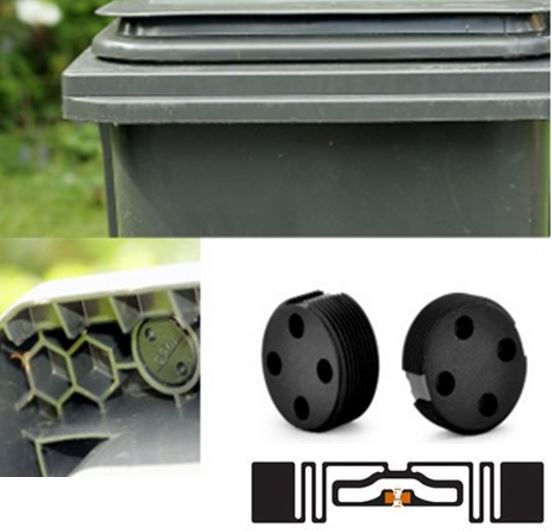 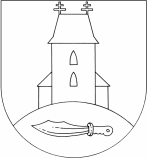 Obec Vráž, Květnová 344, 267 11 Vrážtel. 311 672 446, 723 822 648, www.obec-vraz.cz